COMITÉ EJECUTIVO DEL FONDO MULTILATERAL
  PARA LA APLICACIÓN DEL
  PROTOCOLO DE MONTREAL  
Octogésima octava ReuniónMontreal, 15 – 19 de noviembre de 2021INFORME SOBRE LA MARCHA DE LAS ACTIVIDADES DEL PNUMA AL 31 DE DICIEMBRE DE 2020En este documento se presenta el informe sobre la marcha de las actividades del PNUMA al 31 de diciembre de 2020.IntroducciónEl informe sobre la marcha de las actividades del PNUMA incluye el estado de la ejecución de los proyectos, entre ellos, 79 proyectos relacionados con los HFC financiados con cargo a otras contribuciones voluntarias por 17 Partes que no operan al amparo del artículo 5, con el fin de prestar apoyo acelerado para la aplicación de la Enmienda de Kigali. La Secretaría examinó el estado de la ejecución de cada uno de los proyectos en curso por países, teniendo en cuenta las demoras en la ejecución que habían tenido lugar respecto de las fechas de terminación previstas comunicadas en 2020, las posibles repercusiones de esas demoras en la eliminación de las sustancias controladas y la tasa de desembolso prevista.  En el análisis que figura en el presente documento, todas las sustancias controladas se expresan en toneladas PAO, salvo los HFC que se miden en toneladas métricas de equivalente de CO2.Ámbito del documentoEl presente documento consta de las partes siguientes:Parte I:	Proyectos aprobados en el marco de las contribuciones regulares al Fondo Multilateral. En esta parte se presenta un resumen de los progresos realizados en materia de ejecución de los proyectos durante 2020, y de forma acumulativa desde 1991, y se tratan todas las sustancias controladas en virtud del Protocolo de Montreal, incluidas las sustancias del anexo F (HFC); el resumen contiene un análisis del estado de la ejecución de cada uno de los proyectos en curso por países y se señalan los proyectos con demoras en la ejecución y sus posibles repercusiones en la eliminación de sustancias controladas, así como los proyectos con cuestiones pendientes que ha de examinar el Comité Ejecutivo.Parte II:	Proyectos aprobados en el marco de otras contribuciones voluntarias para el apoyo acelerado a la reducción de los HFC. En esta parte se presenta un resumen sobre el estado de la ejecución de los proyectos de reducción de los HFC financiados con cargo a las contribuciones voluntarias.Recomendación.El presente documento también contiene los anexos siguientes:Anexo I: 	Un resumen del estado de la ejecución y una recomendación para cada uno de los proyectos en curso con cuestiones pendientes que ha de examinar el Comité Ejecutivo. Anexo II: 	Un análisis del informe sobre la marcha de las actividades.Parte I: 	Proyectos aprobados en el marco de las contribuciones REGULARES al Fondo MultilateralResumen de los progresos realizados en materia de ejecución de proyectos en 2020 y resumen acumulativoA continuación, se presenta un resumen de la ejecución de los proyectos y actividades realizados por el PNUMA en 2020, y un resumen acumulativo, desde 1991 hasta el 31 de diciembre de 2020:Eliminación: En 2020, no se eliminaron toneladas PAO de consumo de sustancias controladas, y se aprobó la eliminación de 12 toneladas PAO de consumo de sustancias controladas. Desde 1991, se habían eliminado 1 575 toneladas PAO de consumo de sustancias controladas de un total previsto de 2 223 toneladas PAO de proyectos aprobados (con exclusión de los proyectos cancelados y transferidos);Desembolsos/aprobaciones: En 2020, se desembolsaron 15,43 millones de $EUA y se había previsto desembolsar 20,56 millones de $EUA sobre la base del informe sobre la marcha de las actividades de 2019, lo que representa una tasa de desembolso del 75% de lo previsto.  Del total de 347,42 millones de $EUA aprobado para desembolso (con exclusión de los gastos de apoyo al organismo), se había desembolsado un monto acumulado de 301,35 millones de $EUA, lo que representa una tasa de desembolso del 87%. En 2020, se aprobaron 19,74 millones de $EUA para la ejecución; Número de proyectos terminados: En 2020, se terminaron 105 proyectos.  Desde 1991, de los 2 493 proyectos aprobados (con exclusión de los proyectos cancelados o transferidos), se han terminado 2 124, lo que representa una tasa de finalización del 85 por ciento;Velocidad de entrega — proyectos ajenos a la inversión: Los proyectos que se terminaron en 2020 demoraron una media de 40 meses en concluir tras su aprobación.  Desde 1991, el tiempo medio de terminación de un proyecto ajeno a la inversión ha sido de 37 meses después de su aprobación.  Los primeros desembolsos de esos proyectos se efectuaron, en promedio, 11 meses después de ser aprobados;Preparación de proyectos: De las 251 actividades de preparación de proyectos aprobadas a fines de 2020, se habían terminado 206, quedando 45 actividades en curso.  En 2020, se habían terminado 19 actividades de preparación de proyectos;Demoras en la ejecución: A fines de 2020, se estaban ejecutando en total 369 proyectos, con una demora media de 10 meses. Cuarenta y dos de esos proyectos se han clasificado como “proyectos con demoras en la ejecución”, los cuales están sujetos a los procedimientos de cancelación de proyectos, ya que la preparación de proyectos y el fortalecimiento institucional no están sujetos a esos procedimientos, yAcuerdos plurianuales: En 2020, se estaban ejecutando 132 acuerdos plurianuales para planes de gestión de la eliminación de los HCFC (PGEH).  Desde 1991, se han aprobado 222 acuerdos plurianuales, de los cuales se han terminado 90, lo que supone una tasa de terminación del 41 por ciento.  Avances en la ejecución de los proyectos en 2020Además del proceso de examen, se examinaron varias cuestiones que se resolvieron satisfactoriamente, salvo las cuestiones sobre 42 proyectos clasificados como “proyectos con demoras en la ejecución” (entre ellos, 39 proyectos relacionados con los componentes de los acuerdos plurianuales que están sujetos a los procedimientos de cancelación de proyectos, de conformidad con la decisión 84/45 c), y tres proyectos de asistencia técnica. En el anexo I de este documento figuran los proyectos clasificados como “proyectos con demoras en la ejecución”, y la recomendación de la Secretaría en la que se solicita la presentación de un informe a la 90ª reunión.Además, se determinaron varias cuestiones relativas a proyectos o tramos de acuerdos plurianuales para la eliminación de los HCFC, la renovación de proyectos de fortalecimiento institucional y las actividades de apoyo para la reducción de los HFC.  Estas cuestiones también se presentan en el anexo I de este documento. Asimismo, se proporciona una breve descripción del estado de la ejecución y las cuestiones pendientes de cada uno de esos proyectos y se propone una recomendación que ha de examinar el Comité Ejecutivo. Se ha presentado a la 88ª reunión información detallada sobre los progresos realizados en materia de ejecución de los proyectos relacionados con los PGEH para las Bahamas, Bahrein, Cabo Verde, Chile, China (plan y componentes que facilitan la gestión del sector de servicio y mantenimiento de refrigeración), Colombia, la República Democrática del Congo, Djibouti, Egipto, Etiopía, Fiji, Kuwait, el Níger, Omán, el Pakistán, la República de Moldova y Senegal. En las secciones pertinentes de esos documentos se formulan recomendaciones para las cuestiones pendientes de esos proyectos, incluso, si hubiere, la aprobación de las solicitudes de prórroga.  En el documento sobre demoras en la presentación de los tramos se abordan las cuestiones relativas a los PGEH para Barbados, Burundi, el Congo, Côte d'Ivoire, Dominica, Guinea Ecuatorial, Granada, Guyana, Haití, Malí, Saint Kitts y Nevis, Sudán del Sur y Suriname, que debían presentarse a la 88ª reunión, pero que no se presentaron, y para México y Mozambique, que se presentaron a la 88ª reunión, pero se retiraron posteriormente durante el proceso de examen de los proyectos. A continuación, se tratan las cuestiones pendientes de los proyectos en curso restantes que no figuran en el anexo I del presente documento, así como las solicitudes de prórroga de la fecha de terminación.De los 213 proyectos en curso, con exclusión del fortalecimiento institucional y la preparación de proyectos, se han revisado las fechas de terminación previstas de 66 proyectos, desde la presentación del informe sobre la marcha de las actividades de 2019. De conformidad con la decisión 82/11 c) ii), la Secretaría tomó nota de que, en los dos últimos años, no se había presentado la renovación de los proyectos de fortalecimiento institucional de los países que operan al amparo del artículo 5 enumerados en el cuadro 1; dichos proyectos reflejan importantes saldos debido a la lentitud con que se avanza en la ejecución por diversos motivos, incluidos los que se relacionan con la pandemia de COVID-19. El PNUMA informó de que había estado prestando asistencia a esos países y que tenía previsto presentar dichas solicitudes de renovación en los años indicados en el cuadro 1. Cuadro 1. Lista de proyectos de fortalecimiento institucional que no han recibido solicitudes de renovación en los dos últimos años.De conformidad con la decisión 82/11 b), el PNUMA ha solicitado la prórroga de la duración de varios PGEH para después del 31 de diciembre de 2022; los que no se han presentado como parte de las solicitudes de tramos se tratan en los informes sobre proyectos con requisitos de presentación específicos. Además, el PNUMA ha solicitado la prórroga de la duración de los PGEH para dos países, como se indica en el cuadro 2. Cuadro 2. Solicitud de prórroga de la fecha de terminación de proyectos.Parte II:	Proyectos aprobados en el marco de otras contribuciones voluntarias para el apoyo acelerado a la reducción de los HFCAl 31 de diciembre de 2020, el Comité Ejecutivo había aprobado 79 proyectos relacionados con los HFC con cargo a otras contribuciones voluntarias por un valor de 8 351 000 $EUA (con exclusión de los gastos de apoyo al organismo).  En el cuadro 3 se presenta un resumen de la situación de esos proyectos. Cuadro 3. Situación de los proyectos relacionados con los HFC aprobados a finales de 2020.  * Excluidos los gastos de apoyo al organismo. A finales de 2020, de las 79 actividades de apoyo aprobadas, se habían concluido ocho. Por otra parte, se aprobó la prórroga de las fechas de terminación de las 71 actividades de apoyo en curso; dichas actividades se encuentran en distintas etapas de la ejecución. Además del proceso de examen, 13 proyectos de las actividades de apoyo se han clasificado como “proyectos con demoras en la ejecución” y figuran en el anexo I del presente documento, que contiene la recomendación de la Secretaría en la que se solicita que se presente un informe a la 90ª reunión. Del total de fondos acumulados aprobados por un valor de 8 351 000 $EUA, se había desembolsado 4 931 725 $EUA, lo que representa una tasa de desembolso del 59 por ciento.RecomendaciónEl Comité Ejecutivo podría considerar: Tomar nota del informe sobre la marcha de las actividades del PNUMA al 31 de diciembre de 2020 que figura en el documento UNEP/OzL.Pro/ExCom/88/15; Aprobar la prórroga de las fechas de terminación de los proyectos enumerados más adelante para que se puedan finalizar las actividades en curso restantes, como se indica en el cuadro 2 del documento UNEP/OzL.Pro/ExCom/88/15:el plan de gestión de la eliminación de los HCFC (PGEH) para El Salvador (etapa I, cuarto tramo) (ELS/PHA/86/TAS/40) al 30 de septiembre de 2022, yii)   el plan de gestión de la eliminación de los HCFC (PGEH) para Honduras (etapa I, quinto tramo) (HON/PHA/86/TAS/51) al 30 de septiembre de 2022, yAprobar las recomendaciones relacionadas con los proyectos en curso, con las cuestiones específicas que figuran en el anexo I del presente documento. Anexo IPROYECTOS EN CURSO CON CUESTIONES PENDIENTES EN EL INFORME SOBRE LA MARCHA DE LAS ACTIVIDADES DEL PNUMA*Los códigos que finalizan con el símbolo “+” corresponden a contribuciones adicionales.Anexo IIANÁLISIS DEL INFORME SOBRE LA MARCHA DE LAS ACTIVIDADES DEL PNUMA AL 31 DE DICIEMBRE DE 2020El presente anexo consta de las dos partes siguientes:Parte I:	Proyectos aprobados en el marco de las contribuciones regulares al Fondo Multilateral.Parte II:	Proyectos aprobados en el marco de otras contribuciones voluntarias para el apoyo acelerado a la reducción de los HFC.Parte I: 	Proyectos aprobados en el marco de las contribuciones REGULARES al Fondo MultilateralAl 31 de diciembre de 2020, el Comité Ejecutivo había aprobado 376,22 millones de $EUA, consistente en 347,42 millones de $EUA para la ejecución de proyectos de inversión y proyectos ajenos a la inversión y 28,8 millones de $EUA para gastos de apoyo al organismo, como se indica en el cuadro 1. En 2020, se aprobaron 134 nuevos proyectos y actividades.  Se prevé que este nivel de financiación propicie la eliminación de 2 223 toneladas PAO de consumo de sustancias controladas. Cuadro 1. Financiación aprobada por sectores para el PNUMA al 31 de diciembre de 2020.En el cuadro 2 se presenta un resumen del estado de la ejecución de los proyectos por categoría. Cuadro 2. Estado de la ejecución de los proyectos por categoría.* Excluidos los proyectos cancelados y transferidos.** Excluidos los gastos de apoyo al organismo.  En el cuadro 3 se presenta un resumen del estado de la ejecución de proyectos por año. A la fecha, se han terminado todos los proyectos y actividades aprobados entre 1991 y 2009, y 2011 y 2013.  Cuadro 3. Estado de la ejecución de proyectos por año.* Excluidos los proyectos cancelados y transferidos.** Excluidos los gastos de apoyo al organismo.  En el cuadro 4 se presenta la ejecución de proyectos por país para 2020.Cuadro 4. Resumen de la ejecución de proyectos por el PNUMA para 2020.En el cuadro 5 se resumen los proyectos relacionados con los HFC aprobados en el marco de las contribuciones regulares. Cuadro 5. Proyectos relacionados con los HFC aprobados en el marco de las contribuciones regulares.* Excluidos los gastos de apoyo al organismo.  A la fecha, hay 13 actividades de apoyo aprobadas en el marco de las contribuciones regulares, por un valor total de 2 006 000 $EUA (excluidos los gastos de apoyo al organismo), con un desembolso de         508 792 $EUA. Se ha aprobado la prórroga de las fechas de terminación de las 13 actividades de apoyo; dichas actividades de apoyo se encuentran en distintas etapas de la ejecución y se prevé que finalicen en 2021 o 2022. Parte II:	Proyectos aprobados en el marco de otras contribuciones voluntarias para el apoyo acelerado a la reducción de los HFCAl 31 de diciembre de 2020, el Comité Ejecutivo había aprobado 79 proyectos relacionados con los HFC con cargo a otras contribuciones voluntarias por un valor de 8 351 000 $EUA (con exclusión de los gastos de apoyo al organismo).  En el cuadro 6 se presenta un resumen de la situación de esos proyectos. Cuadro 6. Situación de los proyectos relacionados con los HFC aprobados a finales de 2020.* Excluidos los gastos de apoyo al organismo. A finales de 2020, de las 79 actividades de apoyo aprobadas, se habían finalizado ocho. Se ha aprobado la prórroga de las fechas de terminación de las 71 actividades de apoyo en curso; dichas actividades de apoyo se encuentran en distintas etapas de la ejecución.Del total de fondos acumulados aprobados por un valor de 8 351 000 $EUA, se había desembolsado 4 931 725 $EUA, lo que representa una tasa de desembolso del 59 por ciento.NACIONES
UNIDASNACIONES
UNIDASEP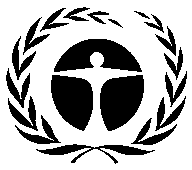 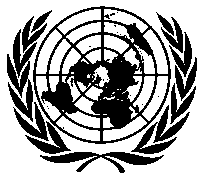 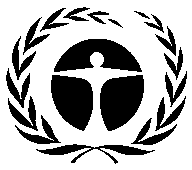 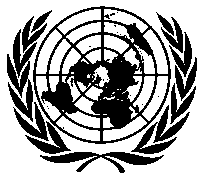 Programa de lasNaciones Unidaspara el Medio AmbienteDistr.GENERALUNEP/OzL.Pro/ExCom/88/1526 de octubre de 2021ESPAÑOLORIGINAL: INGLÉSPaísPlan para la próxima solicitud de renovaciónAntigua y Barbuda2022Arabia Saudita2022Argelia2022Barbados2022Côte d’Ivoire2022Djibouti2022Dominica2023Ecuador2022Haití2022Honduras2022Malí2022Marruecos2022Nauru2022Palau2023Perú2022República Centroafricana2022República Unida de Tanzanía2022Saint Kitts y Nevis2022Sudán del Sur2022Suriname2022Yemen2022País/código del proyectoTítulo del proyectoDesembolso (%)Estado/cuestionesFecha original de terminaciónFecha de terminación solicitadaEl SalvadorELS/PHA/86/TAS/40Plan de gestión de la eliminación de los HCFC (etapa I, cuarto tramo)0Demora en la adopción de un Código Aduanero Uniforme Centroamericano y la realización de actividades de formación de agentes de aduanas y del orden, debido a demoras administrativas en la transferencia de fondos al país. Diciembre de 2021Septiembre de 2022 HondurasHON/PHA/86/TAS/51Plan de gestión de la eliminación de los HCFC (etapa I, quinto tramo)0Demoras en la firma del acuerdo de financiación a pequeña escala para el quinto tramo, debido a cambios en la estructura administrativa del Gobierno, lo que se traduce en la necesidad de agregar horas para las actividades de ejecución en el sector de servicios y la normativa aduanera en el marco de ese tramo.Diciembre de 2021Septiembre de 2022TipoNúmero de proyectosNúmero de proyectosNúmero de proyectosFinanciación ($EUA)*Financiación ($EUA)*Financiación ($EUA)*Financiación ($EUA)*TipoAprobadosTerminados% terminadosAprobadaDesembolsadaSaldo% desembolsadaAsistencia técnica - Actividades de apoyo798108 351 0004 931 7253 419 27559País/código del proyecto*Título del proyectoDesembolso (%)Estado/cuestionesRecomendaciónAfganistánAFG/PHA/79/TAS/21Plan de gestión de la eliminación de los HCFC (etapa I, tercer tramo)911) Demora de 12 meses.2) La situación política y de seguridad entorpecen la ejecución de las operaciones de la Dependencia Nacional del Ozono.1) Solicitar al PNUMA que presente a la 90ª reunión un informe sobre este proyecto con demoras en la ejecución. 2) Solicitar al PNUMA que presente a la 90ª reunión un informe sobre la situación de las operaciones de la Dependencia Nacional del Ozono y los avances en la ejecución. AfganistánAFG/PHA/85/TAS/27Plan de gestión de la eliminación de los HCFC (etapa I, cuarto tramo)0La situación política y de seguridad entorpecen la ejecución de las operaciones de la Dependencia Nacional del Ozono.Solicitar al PNUMA que presente a la 90ª reunión un informe sobre la situación de las operaciones de la Dependencia Nacional del Ozono y los avances en la ejecución.AfganistánAFG/PHA/85/TAS/29Plan de gestión de la eliminación de los HCFC (etapa II, primer tramo)0La situación política y de seguridad entorpecen la ejecución de las operaciones de la Dependencia Nacional del Ozono.Solicitar al PNUMA que presente a la 90ª reunión un informe sobre la situación de las operaciones de la Dependencia Nacional del Ozono y los avances en la ejecución.AfganistánAFG/SEV/83/INS/26Prórroga del proyecto de fortalecimiento institucional (fase IX: 1/2020-12/2021).42La situación política y de seguridad entorpecen la ejecución de las operaciones de la Dependencia Nacional del Ozono.Solicitar al PNUMA que presente a la 90ª reunión un informe sobre la situación de las operaciones de la Dependencia Nacional del Ozono y los avances en la ejecución.BangladeshBGD/PHA/81/TAS/50Plan de gestión de la eliminación de los HCFC (etapa II, primer tramo) (sector de servicio y mantenimiento de refrigeración).0Demora de 18 meses.Solicitar al PNUMA que presente a la 90ª reunión un informe sobre este proyecto con demoras en la ejecución.BarbadosBAR/PHA/84/TAS/29Plan de gestión de la eliminación de los HCFC (etapa I, tercer tramo)0Demoras en la ejecución debido a las restricciones impuestas por la COVID-19.Solicitar al PNUMA que presente a la 90ª reunión un informe sobre la situación de los progresos en materia de ejecución. BhutánBHU/SEV/80/TAS/01+Actividades de apoyo para la reducción de los HFC.66Demora de 12 meses.Solicitar al PNUMA que presente a la 90ª reunión un informe sobre este proyecto con demoras en la ejecución.BotswanaBOT/PHA/86/TAS/25Plan de gestión de la eliminación de los HCFC (etapa I, tercer tramo)0Demoras en la ejecución debido a las restricciones impuestas por la COVID-19.Solicitar al PNUMA que presente a la 90ª reunión un informe sobre la situación de los progresos en materia de ejecución. BotswanaBOT/SEV/76/INS/19Prórroga del proyecto de fortalecimiento institucional (fase V: 6/2016-7/2018).0Lento avance de los proyectos y ningún desembolso.Solicitar al PNUMA que presente a la 90ª reunión un informe sobre la situación de los progresos en materia de ejecución y sobre el nivel de desembolso. CongoPRC/PHA/76/TAS/30Plan de gestión de la eliminación de los HCFC (etapa I, tercer tramo)01) Demora de 12 y 18 meses.2) Lento avance de los proyectos debido a demoras administrativas en la Dependencia Nacional del Ozono, y ningún desembolso.1) Solicitar al PNUMA que presente a la 90ª reunión un informe sobre este proyecto con demoras en la ejecución.2) Solicitar al PNUMA que presente a la 90ª reunión un informe sobre la situación de los progresos en materia de ejecución y sobre el nivel de desembolso.Côte d’IvoireIVC/PHA/84/TAS/44Plan de gestión de la eliminación de los HCFC (etapa I, tramos tercero y cuarto).0Debido a las restricciones impuestas por la COVID-19, demoras en la ejecución y preparación del informe de verificación, y ningún desembolso.Solicitar al PNUMA que presente a la 90ª reunión un informe sobre la situación de los progresos en materia de ejecución, la preparación de un informe de verificación y el nivel de desembolso.ChinaCPR/SEV/80/TAS/01+Actividades de apoyo para la reducción de los HFC.57Demora de 12 meses.Solicitar al PNUMA que presente a la 90ª reunión un informe sobre este proyecto con demoras en la ejecución.DjiboutiDJI/PHA/83/TAS/26Plan de gestión de la eliminación de los HCFC (etapa I, tercer tramo)0Demora de 18 mesesSolicitar al PNUMA que presente a la 90ª reunión un informe sobre este proyecto con demoras en la ejecución.DominicaDMI/PHA/62/TAS/19Plan de gestión de la eliminación de los HCFC (etapa I, primer tramo)12Demora de 12 meses.Solicitar al PNUMA que presente a la 90ª reunión un informe sobre este proyecto con demoras en la ejecución.DominicaDMI/PHA/84/TAS/25Plan de gestión de la eliminación de los HCFC (etapa I, segundo tramo)0Ningún desembolso, ya que no se ha firmado el acuerdo de financiación a pequeña escala. Solicitar al PNUMA que presente a la 90ª reunión un informe sobre la situación relativa a la firma del acuerdo de financiación a pequeña escala y el nivel de desembolso. DominicaDMI/PHA/86/TAS/26Informe de verificación sobre la ejecución de la etapa I del plan de gestión de la eliminación de los HCFC.0Demoras en materia de verificación, debido a retrasos en la ejecución de la etapa I del PGEH.Solicitar al PNUMA que presente a la 90ª reunión un informe sobre la situación de los progresos en materia de ejecución. El SalvadorELS/PHA/77/TAS/35Plan de gestión de la eliminación de los HCFC (etapa I, tercer tramo)0Demora en la ejecución del programa de capacitación para agentes de aduanas y el Código Aduanero Uniforme Centroamericano.Solicitar al PNUMA que presente a la 90ª reunión un informe sobre la situación de los progresos en materia de ejecución. EswatiniSWA/PHA/83/TAS/25Plan de gestión de la eliminación de los HCFC (etapa I, cuarto tramo)0Demora de 18 meses.Solicitar al PNUMA que presente a la 90ª reunión un informe sobre este proyecto con demoras en la ejecución.GranadaGRN/PHA/82/TAS/26Informe de verificación sobre la ejecución del plan de gestión de la eliminación de los HCFC0Demora de 18 meses.Solicitar al PNUMA que presente a la 90ª reunión un informe sobre este proyecto con demoras en la ejecución.Guatemala GUA/PHA/75/TAS/50Plan de gestión de la eliminación de los HCFC (etapa I, tercer tramo)49Demora de 12 meses.Solicitar al PNUMA que presente a la 90ª reunión un informe sobre este proyecto con demoras en la ejecución.GuatemalaGUA/PHA/81/TAS/52Plan de gestión de la eliminación de los HCFC (etapa I, cuarto tramo)43Demora de 12 meses.Solicitar al PNUMA que presente a la 90ª reunión un informe sobre este proyecto con demoras en la ejecución.GuatemalaGUA/SEV/80/TAS/01+Actividades de apoyo para la reducción de los HFC.85Demora de 12 meses.Solicitar al PNUMA que presente a la 90ª reunión un informe sobre este proyecto con demoras en la ejecución.GuyanaGUY/PHA/83/TAS/31Plan de gestión de la eliminación de los HCFC (etapa II, segundo tramo)0Demora de 18 meses.Solicitar al PNUMA que presente a la 90ª reunión un informe sobre este proyecto con demoras en la ejecución.HaitíHAI/PHA/76/TAS/21Plan de gestión de la eliminación de los HCFC (etapa I, segundo tramo)151) Demora de 12 meses.2) Demoras en la ejecución de las actividades, debido a las restricciones impuestas por la COVID-19, los desastres naturales y la inestabilidad política, así como el bajo nivel de desembolso.1) Solicitar al PNUMA que presente a la 90ª reunión un informe sobre este proyecto con demoras en la ejecución.2) Solicitar al PNUMA que presente a la 90ª reunión un informe sobre la situación de los progresos en materia de ejecución y sobre el nivel de desembolso.HaitíHAI/SEV/75/INS/20Prórroga del proyecto de fortalecimiento institucional (fase IV: 11/2015-10/2017).20Demora en la ejecución delas actividades, debido a las restricciones impuestas por la COVID-19, los desastres naturales y la inestabilidad política, así como el bajo nivel de desembolsoy la falta de información financiera.Solicitar al PNUMA que presente a la 90ª reunión un informe sobre la situación de los progresos en materia de ejecución y sobre el nivel de desembolso. HondurasHON/PHA/81/TAS/45Plan de gestión de la eliminación de los HCFC (etapa I, cuarto tramo)53Demora de 12 meses.Solicitar al PNUMA que presente a la 90ª reunión un informe sobre este proyecto con demoras en la ejecución.HondurasHON/PHA/86/TAS/51Plan de gestión de la eliminación de los HCFC (etapa I, quinto tramo)0Demora en la firma del acuerdo de financiación a pequeña escala, debido a cambios en la estructura administrativa de la Dependencia Nacional del Ozono.Solicitar al PNUMA que presente a la 90ª reunión un informe sobre la situación relativa a la firma del acuerdo de financiación a pequeña escala y el nivel de desembolso. IndiaIND/PHA/77/TAS/470Plan de gestión de la eliminación de los HCFC (etapa II, primer tramo) (plan del sector de servicio y mantenimiento de refrigeración).15Demora de 12 meses.Solicitar al PNUMA que presente a la 90ª reunión un informe sobre este proyecto con demoras en la ejecución.IndiaIND/PHA/82/TAS/476Plan de gestión de la eliminación de los HCFC (etapa II, segundo tramo) (plan del sector de servicio y mantenimiento de refrigeración)0Demora de 18 meses.Solicitar al PNUMA que presente a la 90ª reunión un informe sobre este proyecto con demoras en la ejecución.Irán (República Islámica del)IRA/PHA/77/TAS/227Plan de gestión de la eliminación de los HCFC (etapa II, primer tramo) (sector de servicio y mantenimiento de refrigeración).58Demora de 12 meses.Solicitar al PNUMA que presente a la 90ª reunión un informe sobre este proyecto con demoras en la ejecución.Islas CookCKI/PHA/74/TAS/11Plan de gestión de la eliminación de los HCFC para los países insulares del Pacífico, mediante un enfoque regional (etapa I, segundo tramo, Islas Cook).61Demora de 12 meses.Solicitar al PNUMA que presente a la 90ª reunión un informe sobre este proyecto con demoras en la ejecución.Islas MarshallMAS/PHA/74/TAS/11Plan de gestión de la eliminación de los HCFC para los países insulares del Pacífico, mediante un enfoque regional (etapa I, segundo tramo, Islas Marshall).68Demora de 12 meses.Solicitar al PNUMA que presente a la 90ª reunión un informe sobre este proyecto con demoras en la ejecución.Islas SalomónSOI/PHA/74/TAS/11Plan de gestión de la eliminación de los HCFC para los países insulares del Pacífico, mediante un enfoque regional (etapa I, segundo tramo, Islas Salomón).58Demora de 12 meses.Solicitar al PNUMA que presente a la 90ª reunión un informe sobre este proyecto con demoras en la ejecución.JamaicaJAM/PHA/85/TAS/42Plan de gestión de la eliminación de los HCFC (etapa I, cuarto tramo)0Lento avance de los proyectos, debido a las restricciones impuestas por la COVID-19 y a dificultades administrativas para la transferencia de fondos; ningún desembolso. Solicitar al PNUMA que presente a la 90ª reunión un informe sobre la situación de los progresos en materia de ejecución y sobre el nivel de desembolso. KiribatiKIR/PHA/74/TAS/11Plan de gestión de la eliminación de los HCFC para los países insulares del Pacífico, mediante un enfoque regional (etapa I, segundo tramo, Kiribati).65Demora de 12 meses.Solicitar al PNUMA que presente a la 90ª reunión un informe sobre este proyecto con demoras en la ejecución.MalíMLI/PHA/83/TAS/40Plan de gestión de la eliminación de los HCFC (etapa I, cuarto tramo)01) Demora de 18 meses.2) Demora en la ejecución del proyecto, debido a la situación política y de seguridad; ningún desembolso.1) Solicitar al PNUMA que presente a la 90ª reunión un informe sobre este proyecto con demoras en la ejecución.2) Solicitar al PNUMA que presente a la 90ª reunión un informe sobre la situación de los progresos en materia de ejecución y sobre el nivel de desembolso.Micronesia (Estados Federados de)FSM/PHA/74/TAS/10Plan de gestión de la eliminación de los HCFC para los países insulares del Pacífico, mediante un enfoque regional (etapa I, segundo tramo, Estados Federados de Micronesia).70Demora de 12 meses.Solicitar al PNUMA que presente a la 90ª reunión un informe sobre este proyecto con demoras en la ejecución.Micronesia (Estados Federados de)FSM/SEV/81/TAS/01+Actividades de apoyo para la reducción de los HFC.72Demora de 12 meses.Solicitar al PNUMA que presente a la 90ª reunión un informe sobre este proyecto con demoras en la ejecución.Myanmar MYA/PHA/68/TAS/14Plan de gestión de la eliminación de los HCFC (etapa I, primer tramo)681) Demora de 12 meses.2) Demora en la ejecución del proyecto, debido a la agitación política y a la suspensión de las actividades de las Naciones Unidas con el Gobierno.1) Solicitar al PNUMA que presente a la 90ª reunión un informe sobre este proyecto con demoras en la ejecución.2) Solicitar al PNUMA que presente a la 90ª reunión un informe sobre la situación de los progresos en materia de ejecución y una actualización de la reanudación de las actividades.MyanmarMYA/PHA/80/TAS/18Plan de gestión de la eliminación de los HCFC (etapa I, segundo tramo)101) Demora de 12 meses.2) Demora en la ejecución del proyecto, debido a la agitación política y a la suspensión de las actividades de las Naciones Unidas con el Gobierno.1) Solicitar al PNUMA que presente a la 90ª reunión un informe sobre este proyecto con demoras en la ejecución.2) Solicitar al PNUMA que presente a la 90ª reunión un informe sobre la situación de los progresos en materia de ejecución y una actualización de la reanudación de las actividades.MyanmarMYA/PHA/83/PRP/21Preparación de un plan de gestión de la eliminación de los HCFC (etapa II).25Demora en la ejecución del proyecto, debido a la agitación política y a la suspensión de las actividades de las Naciones Unidas con el Gobierno.Solicitar al PNUMA que presente a la 90ª reunión un informe sobre la situación de los progresos en materia de ejecución. MyanmarMYA/PHA/86/TAS/23Plan de gestión de la eliminación de los HCFC (etapa I, tercer tramo)0Demora en la ejecución del proyecto, debido a la agitación política y a la suspensión de las actividades de las Naciones Unidas con el Gobierno.Solicitar al PNUMA que presente a la 90ª reunión un informe sobre la situación de los progresos en materia de ejecución. MyanmarMYA/PHA/86/TAS/24Informe de verificación sobre la ejecución del plan de gestión de la eliminación de los HCFC.0Demora en la ejecución del proyecto, debido a la agitación política y a la suspensión de las actividades de las Naciones Unidas con el Gobierno.Solicitar al PNUMA que presente a la 90ª reunión un informe sobre la situación de los progresos en materia de ejecución. MyanmarMYA/SEV/84/INS/22Prórroga del proyecto de fortalecimiento institucional (fase V: 7/2020-6/2022).0Demora en la ejecución del proyecto, debido a la agitación política y a la suspensión de las actividades de las Naciones Unidas con el Gobierno.Solicitar al PNUMA que presente a la 90ª reunión un informe sobre la situación de los progresos en materia de ejecución. Namibia NAM/SEV/80/TAS/01+Actividades de apoyo para la reducción de los HFC.95Demora de 12 meses.Solicitar al PNUMA que presente a la 90ª reunión un informe sobre este proyecto con demoras en la ejecución.Nauru NAU/PHA/74/TAS/10Plan de gestión de la eliminación de los HCFC para los países insulares del Pacífico, mediante un enfoque regional (etapa I, segundo tramo, Nauru).201) Demora de 12 meses.2) Lento avance de los proyectos, debido a las restricciones impuestas por la COVID-19 y a cambios en el personal de la Dependencia Nacional del Ozono; bajo nivel de desembolso.1) Solicitar al PNUMA que presente a la 90ª reunión un informe sobre este proyecto con demoras en la ejecución.2) Solicitar al PNUMA que presente a la 90ª reunión un informe sobre la situación de los progresos en materia de ejecución y sobre el nivel de desembolso. NauruNAU/PHA/85/TAS/13Plan de gestión de la eliminación de los HCFC para los países insulares del Pacífico, mediante un enfoque regional (etapa I, tercer tramo).0Lento avance de los proyectos, debido a las restricciones impuestas por la COVID-19 y a cambios en el personal de la Dependencia Nacional del Ozono; ningún desembolso.Solicitar al PNUMA que presente a la 90ª reunión un informe sobre la situación de los progresos en materia de ejecución y sobre el nivel de desembolso. Nauru NAU/SEV/81/TAS/01+Actividades de apoyo para la reducción de los HFC.40Demora de 12 meses.Solicitar al PNUMA que presente a la 90ª reunión un informe sobre este proyecto con demoras en la ejecución.Nepal NEP/PHA/75/TAS/34Plan de gestión de la eliminación de los HCFC (etapa I, segundo tramo)71Demora de 12 meses.Solicitar al PNUMA que presente a la 90ª reunión un informe sobre este proyecto con demoras en la ejecución.Nicaragua NIC/PHA/81/TAS/36Plan de gestión de la eliminación de los HCFC (etapa I, tercer tramo)29Demora de 12 meses.Solicitar al PNUMA que presente a la 90ª reunión un informe sobre este proyecto con demoras en la ejecución.Nigeria NIR/SEV/80/TAS/01+Actividades de apoyo para la reducción de los HFC.98Demora de 12 meses.Solicitar al PNUMA que presente a la 90ª reunión un informe sobre este proyecto con demoras en la ejecución.Niue NIU/PHA/74/TAS/10Plan de gestión de la eliminación de los HCFC para los países insulares del Pacífico, mediante un enfoque regional (etapa I, segundo tramo, Niue).58Demora de 12 meses.Solicitar al PNUMA que presente a la 90ª reunión un informe sobre este proyecto con demoras en la ejecución.Niue NIU/SEV/81/TAS/01+Actividades de apoyo para la reducción de los HFC.35Demora de 12 meses.Solicitar al PNUMA que presente a la 90ª reunión un informe sobre este proyecto con demoras en la ejecución.Paraguay PAR/PHA/74/TAS/33Plan de gestión de la eliminación de los HCFC (etapa I, segundo tramo)67Demora de 12 meses.Solicitar al PNUMA que presente a la 90ª reunión un informe sobre este proyecto con demoras en la ejecución.República CentroafricanaCAF/SEV/68/INS/23Prórroga del proyecto de fortalecimiento institucional (fase VI: 1/2013-12/2014).0Demoras debido a la situación de seguridad en el país; dificultades para proseguir con la ejecución. Solicitar al PNUMA que presente a la 90ª reunión un informe sobre la situación de los progresos en materia de ejecución. República DominicanaDOM/PHA/77/TAS/61Plan de gestión de la eliminación de los HCFC (etapa II, primer tramo)74Demora de 12 meses.Solicitar al PNUMA que presente a la 90ª reunión un informe sobre este proyecto con demoras en la ejecución.República Unida de TanzaníaURT/PHA/67/TAS/31Plan de gestión de la eliminación de los HCFC (etapa I, primer tramo)64Demora de 12 meses.Solicitar al PNUMA que presente a la 90ª reunión un informe sobre este proyecto con demoras en la ejecución.Rwanda RWA/PHA/82/TAS/31Plan de gestión de la eliminación de los HCFC (etapa I, cuarto tramo)0Demora de 18 meses.Solicitar al PNUMA que presente a la 90ª reunión un informe sobre este proyecto con demoras en la ejecución.Rwanda RWA/SEV/80/TAS/02+Actividades de apoyo para la reducción de los HFC.93Demora de 12 meses.Solicitar al PNUMA que presente a la 90ª reunión un informe sobre este proyecto con demoras en la ejecución.Samoa SAM/SEV/81/TAS/01+Actividades de apoyo para la reducción de los HFC.66Demora de 12 meses.Solicitar al PNUMA que presente a la 90ª reunión un informe sobre este proyecto con demoras en la ejecución.Sudán del SurSSD/PHA/77/TAS/04Plan de gestión de la eliminación de los HCFC (etapa I, primer tramo)01) Demora de 12 y 18 meses.2) Ningún desembolso, debido a que no se ha firmado el acuerdo de financiación a pequeña escala; demora debido a la situación de seguridad en el país.1) Solicitar al PNUMA que presente a la 90ª reunión un informe sobre este proyecto con demoras en la ejecución.2) Solicitar al PNUMA que presente a la 90ª reunión un informe sobre la situación de los progresos en materia de ejecución y sobre el nivel de desembolso. Sudán del SurSSD/PHA/84/TAS/05Informe de verificación sobre la ejecución del plan de gestión de la eliminación de los HCFC.0Lento avance de la etapa I del PGEH, lo que ha provocado demoras en la organización y preparación de un informe de verificación. Solicitar al PNUMA que presente a la 90ª reunión un informe sobre la situación de la preparación de un informe de verificación.Sudán del SurSSD/SEV/76/INS/03Proyecto de fortalecimiento institucional (fase I: 5/2016-4/2018).0Ningún desembolso, ya que no se ha firmado el acuerdo de financiación a pequeña escala; demora debido a la situación de seguridad en el país.Solicitar al PNUMA que presente a la 90ª reunión un informe sobre la situación de los progresos en materia de ejecución y sobre el nivel de desembolso. Saint Kitts y NevisSTK/PHA/74/TAS/20Plan de gestión de la eliminación de los HCFC (etapa I, segundo tramo)01) Demora de 12 y 18 meses.2) Lento avance de la etapa I del PGEH y demora en la presentación de informes financieros; otras demoras debido a cambios en la Dependencia Nacional del Ozono; ningún desembolso.1) Solicitar al PNUMA que presente a la 90ª reunión un informe sobre este proyecto con demoras en la ejecución.2) Solicitar al PNUMA que presente a la 90ª reunión un informe sobre la situación de los progresos en materia de ejecución y sobre el nivel de desembolso.Saint Kitts y NevisSTK/SEV/81/INS/21Prórroga del proyecto de fortalecimiento institucional (fase VII: 6/2018-5/2020).0Lento avance en el proyecto y demora en la presentación de informes financieros; otras demoras debido a cambios en la Dependencia Nacional del Ozono; ningún desembolso.Solicitar al PNUMA que presente a la 90ª reunión un informe sobre la situación de los progresos en materia de ejecución y sobre el nivel de desembolso. Saint Kitts y NevisSTK/PHA/82/TAS/22Informe de verificación sobre la ejecución del plan de gestión de la eliminación de los HCFC.0Demora de 18 meses.Solicitar al PNUMA que presente a la 90ª reunión un informe sobre este proyecto con demoras en la ejecución.Santa LucíaSTL/PHA/82/TAS/29Plan de gestión de la eliminación de los HCFC (etapa I, cuarto tramo)0Demora de 18 meses.Solicitar al PNUMA que presente a la 90ª reunión un informe sobre este proyecto con demoras en la ejecución.Santa LucíaSTL/PHA/82/TAS/30Informe de verificación sobre la ejecución del plan de gestión de la eliminación de los HCFC.0Demora de 18 meses.Solicitar al PNUMA que presente a la 90ª reunión un informe sobre este proyecto con demoras en la ejecución.Santo Tomé y PríncipeSTP/PHA/81/TAS/27Plan de gestión de la eliminación de los HCFC (etapa I, cuarto tramo)47Demora de 12 meses.Solicitar al PNUMA que presente a la 90ª reunión un informe sobre este proyecto con demoras en la ejecución.San Vicente y las GranadinasSTV/PHA/75/TAS/23Plan de gestión de la eliminación de los HCFC (etapa I, segundo tramo)52Demora de 12 meses.Solicitar al PNUMA que presente a la 90ª reunión un informe sobre este proyecto con demoras en la ejecución.SurinameSUR/PHA/81/TAS/26Plan de gestión de la eliminación de los HCFC (etapa I, tercer tramo)01) Demora de 12 y 18 meses.2) Lento avance de la etapa I del PGEH, debido a las restricciones impuestas por la COVID-19; ningún desembolso.1) Solicitar al PNUMA que presente a la 90ª reunión un informe sobre este proyecto con demoras en la ejecución.2) Solicitar al PNUMA que presente a la 90ª reunión un informe sobre la situación de los progresos en materia de ejecución y sobre el nivel de desembolso.TurkmenistánTKM/SEV/80/TAS/01+Actividades de apoyo para la reducción de los HFC.78Demora de 12 meses.Solicitar al PNUMA que presente a la 90ª reunión un informe sobre este proyecto con demoras en la ejecución.TongaTON/PHA/74/TAS/10Plan de gestión de la eliminación de los HCFC para los países insulares del Pacífico, mediante un enfoque regional (etapa I, segundo tramo, Tonga).47Demora de 12 meses.Solicitar al PNUMA que presente a la 90ª reunión un informe sobre este proyecto con demoras en la ejecución.TuvaluTUV/PHA/74/TAS/11Plan de gestión de la eliminación de los HCFC para los países insulares del Pacífico, mediante un enfoque regional (etapa I, segundo tramo, Tuvalu).58Demora de 12 meses.Solicitar al PNUMA que presente a la 90ª reunión un informe sobre este proyecto con demoras en la ejecución.TuvaluTUV/SEV/81/TAS/01+Actividades de apoyo para la reducción de los HFC.0Demora de 12 y 18 meses.Solicitar al PNUMA que presente a la 90ª reunión un informe sobre este proyecto con demoras en la ejecución.VanuatuVAN/PHA/74/TAS/12Plan de gestión de la eliminación de los HCFC para los países insulares del Pacífico, mediante un enfoque regional (etapa I, segundo tramo, Vanuatu).94Demora de 12 meses.Solicitar al PNUMA que presente a la 90ª reunión un informe sobre este proyecto con demoras en la ejecución.Vanuatu VAN/SEV/81/TAS/01+Actividades de apoyo para la reducción de los HFC.91Demora de 12 meses.Solicitar al PNUMA que presente a la 90ª reunión un informe sobre este proyecto con demoras en la ejecución.YemenYEM/SEV/73/INS/43Prórroga del proyecto de fortalecimiento institucional (fase VIII: 1/2015-12/2016).0Demora debido a la situación de seguridad en el país; dificultades para proseguir con la ejecución; ningún desembolso.Solicitar al PNUMA que presente a la 90ª reunión un informe sobre la situación de los progresos en materia de ejecución y sobre el nivel de desembolso. ZambiaZAM/PHA/85/TAS/39Plan de gestión de la eliminación de los HCFC (etapa I, quinto tramo)0Lento avance de la etapa I del PGEH, debido a las restricciones impuestas por la COVID-19; ningún desembolso.Solicitar al PNUMA que presente a la 90ª reunión un informe sobre la situación de los progresos en materia de ejecución y sobre el nivel de desembolso. SectorFinanciación ($EUA)Aerosoles882 689Destrucción190 040Halones767 640Fumigantes2 614 366Plan de eliminación64 903 487Refrigeración13 872 913Varios263 992 288Disolventes198 860Subtotal347 422 283Gastos de apoyo al organismo28 796 104Total376 218 388TipoNúmero de proyectos*Número de proyectos*Número de proyectos*Financiación ($EUA)**Financiación ($EUA)**Financiación ($EUA)**Financiación ($EUA)**TipoAprobadosTerminados% terminadosAprobadaDesembolsadaSaldo% desembolsadaPrograma de país94941002 946 5742 946 5740100Demonstración33100559 198526 68932 50994Fortalecimiento institucional8877768771 671 67561 539 30710 132 36886Inversión3133490 500135 000355 50028Preparación de proyectos2512068210 403 9808 827 4051 576 57685Asistencia técnica1 05984880247 057 798213 079 35433 978 44586Capacitación19619610014 292 55714 292 5570100Total2 4932 12485347 422 283301 346 88746 075 39787AñoNúmero de proyectos*Número de proyectos*Número de proyectos*Financiación ($EUA)**Financiación ($EUA)**Financiación ($EUA)**Financiación ($EUA)**AñoAprobadosTerminados% terminadosAprobadaDesembolsadaSaldo% desembolsada199111111001 372 3351 372 3350100199215151001 711 0001 711 0000100199349491004 194 3434 194 3430100199458581004 231 1694 231 1690100199550501004 047 6834 047 6830100199647471003 366 0393 366 0390100199787871007 962 2917 962 2910100199864641004 669 1244 669 1240100199987871006 368 9836 368 9830100200085851006 300 3986 300 3980100200159591007 411 1597 411 1590100200272721009 469 4019 469 40101002003787810011 165 39411 165 39401002004999910012 362 65212 362 65201002005727210012 339 48312 339 4830100200610810810012 731 48412 731 48401002007797910014 671 93114 611 11160 820100200813213210017 875 07017 875 0700100200911511510017 250 87617 250 8760100201079789914 361 12414 288 90072 22499201110010010016 808 00116 748 75759 244100201280749316 257 53415 544 516713 018962013909010014 185 86614 152 11233 754100201474689212 375 44511 839 576535 8699620151801629021 430 31120 495 579934 73296201696798219 853 64317 233 8472 619 79587201757437512 777 99311 600 7991 177 194912018126574521 950 57312 874 9179 075 6565920191106518 183 3677 062 84411 120 5233920201340019 737 61365 04519 672 5680Total2 4932 12485347 422 283301 346 88746 075 39787PaísEstimación de los fondos desembolsados en 2020 ($EUA) Fondos desembolsados en 2020 ($EUA)Porcentaje de fondos desembolsados respecto de la estimación para 2020Porcentaje de proyectos previstos terminados en 2020Afganistán103 693138 00413367Albania72 70351 25270100Angola125 508000Antigua y Barbuda37 81218800Arabia Saudita403 50877 07019Argelia77 220000Armenia23 06011 50050Bahamas124 60379 7226450Bahrein58 619111 702191100Barbados31 80562 185196100Belice047 850Excedente100Benin65 642107 992165100Bhután124 95866 78453Bolivia (Estado Plurinacional de)53 21517 01932100Botswana40 01850 0001250Brunei Darussalam3 593107 5752 99450Burkina Faso54 57474 290136Burundi0103 816Excedente50Camboya105 186100 56696Camerún44 65000Cabo Verde058 808Excedente67Chad21 25020 0009450Chile17 58220 9901190China1 133 1482 638 445233Colombia66 49412 4501950Comoras72 95296 709133100Congo73 25067 000910Côte d’Ivoire134 44600Djibouti50 846000Dominica96 87524 5462533Ecuador122 74218 73715100Egipto96 1251380El Salvador185 35436 15120100Eritrea26 25000100Eswatini54 00045 00083Etiopía46 54550 0001070Fiji39 50566 715169100Filipinas224 920213 29895Gabón43 00467 912158100Gambia45 24121 00046100Granada46 6400033Guatemala65 54785 09013033Guinea33 69894 930282100Guinea-Bissau62 98240 0006450Guinea Ecuatorial49 65595 00019150Guyana86 70000100Haití60 0684 88780Honduras163 09957 0033575India233 45524 24010Irán (República Islámica del)125 99056 01244Iraq400 933203 4005120Islas Cook51 03879 49215650Islas Marshall92 88542 1204550Islas Salomón81 18939 6764950Jamaica99 67246 87847100Kenya145 60189 554620Kirguistán112 571105 5649450Kiribati67 51922 429330Kuwait464 09160 000130Lesotho22 50045 000200100Liberia48 62966 280136Madagascar44 03847 000107100Malawi35 95024 80669100Maldivas62 13624 96740100Malí49 75511000Mauritania155 000135 0008750Mauricio93 939135 000144México38 30600100Micronesia (Estados Federados de)69 22361 7458950Mongolia120 34191 90976100Mozambique86 18270 500820Myanmar185 14044 0322433Namibia59 34410 79218100Nauru25 12217 185680Nepal107 720119 247111100Nicaragua69 09464 6079467Níger62 500000Niue61 60031 035500Omán96 96948 539500Pakistán321 19652 297160Palau80 0865 2997100Panamá3 88000Paraguay130 11295 16873Perú182 06119 18911Qatar59 81470 10011750República Árabe Siria12 00012 625105República Centroafricana18 000000República de Moldova72 40630 07542República Democrática del Congo 66 34339 9006050República Democrática Popular Lao 127 928101 41179100República Dominicana 154 961187 57012133República Unida de Tanzanía76 7430033Rwanda66 25030 0004567Saint Kitts y Nevis72 260000Santa Lucía96 75852 0755425San Vicente y las Granadinas114 750130 67611433Samoa94 53565 95170100Santo Tomé y Príncipe72 46254 0767525Senegal48 67297 000199Serbia10 7213 97037Seychelles42 50039 986940Sierra Leona74 312127 40017150Somalia34 00039 650117Sri Lanka14 01051 047364100Sudán69 9904400Sudán del Sur39 000000Suriname62 21075 43312133Timor-Leste151 99160 94240100Togo74 500105 000141100Tonga54 07656 49310450Túnez39 25055 000140100Tuvalu67 5982 59040Uganda56 69650 0008875Vanuatu132 34554 2674150Viet Nam67 42993 370138Yemen51 000000Zambia69 40588 280127100Zimbabwe89 90097 750109Mundialmente9 125 9526 436 71171100Región: ASP325 84495 62429100Total20 561 66315 426 4137553TipoNúmero de proyectosNúmero de proyectosNúmero de proyectosFinanciación ($EUA)*Financiación ($EUA)*Financiación ($EUA)*Financiación ($EUA)*TipoAprobadosTerminados% terminadosAprobadaDesembolsadaSaldo% desembolsadaAsistencia técnica - Actividades de apoyo13002 006 000508 7921 497 20825TipoNúmero de proyectosNúmero de proyectosNúmero de proyectosNúmero de proyectosFinanciación ($EUA)*Financiación ($EUA)*Financiación ($EUA)*Financiación ($EUA)*Financiación ($EUA)*TipoAprobadosTerminados% terminadosAprobadaAprobadaDesembolsadaSaldo% desembolsadaAsistencia técnica - Actividades de apoyo798108 351 0008 351 0004 931 7253 419 27559